DESTINO ESPECIAL DE MATERIAL PARA USO AERONAUTICO
PROCEDIMIENTO GENERAL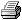 